《不动产投资与管理》课程教学大纲课程名称：不动产投资与管理课程名称：不动产投资与管理课程名称：不动产投资与管理课程名称：不动产投资与管理课程名称：不动产投资与管理课程名称：不动产投资与管理课程类别（必修/选修）：专业必修 课程类别（必修/选修）：专业必修 课程类别（必修/选修）：专业必修 课程类别（必修/选修）：专业必修 课程类别（必修/选修）：专业必修 课程英文名称：Real estate management and financial institutions课程英文名称：Real estate management and financial institutions课程英文名称：Real estate management and financial institutions课程英文名称：Real estate management and financial institutions课程英文名称：Real estate management and financial institutions课程英文名称：Real estate management and financial institutions课程英文名称：Real estate management and financial institutions课程英文名称：Real estate management and financial institutions课程英文名称：Real estate management and financial institutions课程英文名称：Real estate management and financial institutions课程英文名称：Real estate management and financial institutions总学时/周学时/学分：48/3/3总学时/周学时/学分：48/3/3总学时/周学时/学分：48/3/3总学时/周学时/学分：48/3/3总学时/周学时/学分：48/3/3总学时/周学时/学分：48/3/3其中实验学时：0其中实验学时：0其中实验学时：0其中实验学时：0其中实验学时：0先修课程：无先修课程：无先修课程：无先修课程：无先修课程：无先修课程：无先修课程：无先修课程：无先修课程：无先修课程：无先修课程：无授课时间：周二/5-7节授课时间：周二/5-7节授课时间：周二/5-7节授课时间：周二/5-7节授课时间：周二/5-7节授课时间：周二/5-7节授课地点：实验楼6405授课地点：实验楼6405授课地点：实验楼6405授课地点：实验楼6405授课地点：实验楼6405授课对象：2019级经济与金融专业1班授课对象：2019级经济与金融专业1班授课对象：2019级经济与金融专业1班授课对象：2019级经济与金融专业1班授课对象：2019级经济与金融专业1班授课对象：2019级经济与金融专业1班授课对象：2019级经济与金融专业1班授课对象：2019级经济与金融专业1班授课对象：2019级经济与金融专业1班授课对象：2019级经济与金融专业1班授课对象：2019级经济与金融专业1班开课院系：粤台产业科技学院开课院系：粤台产业科技学院开课院系：粤台产业科技学院开课院系：粤台产业科技学院开课院系：粤台产业科技学院开课院系：粤台产业科技学院开课院系：粤台产业科技学院开课院系：粤台产业科技学院开课院系：粤台产业科技学院开课院系：粤台产业科技学院开课院系：粤台产业科技学院任课教师姓名/职称：江秀燕/副教授任课教师姓名/职称：江秀燕/副教授任课教师姓名/职称：江秀燕/副教授任课教师姓名/职称：江秀燕/副教授任课教师姓名/职称：江秀燕/副教授任课教师姓名/职称：江秀燕/副教授任课教师姓名/职称：江秀燕/副教授任课教师姓名/职称：江秀燕/副教授任课教师姓名/职称：江秀燕/副教授任课教师姓名/职称：江秀燕/副教授任课教师姓名/职称：江秀燕/副教授答疑时间、地点与方式：周四下午/实验楼204办公室/面授与讨论答疑时间、地点与方式：周四下午/实验楼204办公室/面授与讨论答疑时间、地点与方式：周四下午/实验楼204办公室/面授与讨论答疑时间、地点与方式：周四下午/实验楼204办公室/面授与讨论答疑时间、地点与方式：周四下午/实验楼204办公室/面授与讨论答疑时间、地点与方式：周四下午/实验楼204办公室/面授与讨论答疑时间、地点与方式：周四下午/实验楼204办公室/面授与讨论答疑时间、地点与方式：周四下午/实验楼204办公室/面授与讨论答疑时间、地点与方式：周四下午/实验楼204办公室/面授与讨论答疑时间、地点与方式：周四下午/实验楼204办公室/面授与讨论答疑时间、地点与方式：周四下午/实验楼204办公室/面授与讨论课程考核方式：开卷（   ）     闭卷（√   ）   课程论文（  ）   其它（  ）课程考核方式：开卷（   ）     闭卷（√   ）   课程论文（  ）   其它（  ）课程考核方式：开卷（   ）     闭卷（√   ）   课程论文（  ）   其它（  ）课程考核方式：开卷（   ）     闭卷（√   ）   课程论文（  ）   其它（  ）课程考核方式：开卷（   ）     闭卷（√   ）   课程论文（  ）   其它（  ）课程考核方式：开卷（   ）     闭卷（√   ）   课程论文（  ）   其它（  ）课程考核方式：开卷（   ）     闭卷（√   ）   课程论文（  ）   其它（  ）课程考核方式：开卷（   ）     闭卷（√   ）   课程论文（  ）   其它（  ）课程考核方式：开卷（   ）     闭卷（√   ）   课程论文（  ）   其它（  ）课程考核方式：开卷（   ）     闭卷（√   ）   课程论文（  ）   其它（  ）课程考核方式：开卷（   ）     闭卷（√   ）   课程论文（  ）   其它（  ）使用教材：《房地产投资分析》刘秋雁 着，东北财经大学出版社出版社。教学参考资料：使用教材：《房地产投资分析》刘秋雁 着，东北财经大学出版社出版社。教学参考资料：使用教材：《房地产投资分析》刘秋雁 着，东北财经大学出版社出版社。教学参考资料：使用教材：《房地产投资分析》刘秋雁 着，东北财经大学出版社出版社。教学参考资料：使用教材：《房地产投资分析》刘秋雁 着，东北财经大学出版社出版社。教学参考资料：使用教材：《房地产投资分析》刘秋雁 着，东北财经大学出版社出版社。教学参考资料：使用教材：《房地产投资分析》刘秋雁 着，东北财经大学出版社出版社。教学参考资料：使用教材：《房地产投资分析》刘秋雁 着，东北财经大学出版社出版社。教学参考资料：使用教材：《房地产投资分析》刘秋雁 着，东北财经大学出版社出版社。教学参考资料：使用教材：《房地产投资分析》刘秋雁 着，东北财经大学出版社出版社。教学参考资料：使用教材：《房地产投资分析》刘秋雁 着，东北财经大学出版社出版社。教学参考资料：课程简介：本课程将详述房地产投资分析内容，包含以下内容: 1. 房地产投资分析中的基本问题；2. 房地产市场分析；3. 房地产开发项目的区位条件分析;4. 房地产投资项目基础数据的估算分析。以上内容已涵盖房地产投资的观念，同学可参考上述的教材补充学习房地产投资。课程简介：本课程将详述房地产投资分析内容，包含以下内容: 1. 房地产投资分析中的基本问题；2. 房地产市场分析；3. 房地产开发项目的区位条件分析;4. 房地产投资项目基础数据的估算分析。以上内容已涵盖房地产投资的观念，同学可参考上述的教材补充学习房地产投资。课程简介：本课程将详述房地产投资分析内容，包含以下内容: 1. 房地产投资分析中的基本问题；2. 房地产市场分析；3. 房地产开发项目的区位条件分析;4. 房地产投资项目基础数据的估算分析。以上内容已涵盖房地产投资的观念，同学可参考上述的教材补充学习房地产投资。课程简介：本课程将详述房地产投资分析内容，包含以下内容: 1. 房地产投资分析中的基本问题；2. 房地产市场分析；3. 房地产开发项目的区位条件分析;4. 房地产投资项目基础数据的估算分析。以上内容已涵盖房地产投资的观念，同学可参考上述的教材补充学习房地产投资。课程简介：本课程将详述房地产投资分析内容，包含以下内容: 1. 房地产投资分析中的基本问题；2. 房地产市场分析；3. 房地产开发项目的区位条件分析;4. 房地产投资项目基础数据的估算分析。以上内容已涵盖房地产投资的观念，同学可参考上述的教材补充学习房地产投资。课程简介：本课程将详述房地产投资分析内容，包含以下内容: 1. 房地产投资分析中的基本问题；2. 房地产市场分析；3. 房地产开发项目的区位条件分析;4. 房地产投资项目基础数据的估算分析。以上内容已涵盖房地产投资的观念，同学可参考上述的教材补充学习房地产投资。课程简介：本课程将详述房地产投资分析内容，包含以下内容: 1. 房地产投资分析中的基本问题；2. 房地产市场分析；3. 房地产开发项目的区位条件分析;4. 房地产投资项目基础数据的估算分析。以上内容已涵盖房地产投资的观念，同学可参考上述的教材补充学习房地产投资。课程简介：本课程将详述房地产投资分析内容，包含以下内容: 1. 房地产投资分析中的基本问题；2. 房地产市场分析；3. 房地产开发项目的区位条件分析;4. 房地产投资项目基础数据的估算分析。以上内容已涵盖房地产投资的观念，同学可参考上述的教材补充学习房地产投资。课程简介：本课程将详述房地产投资分析内容，包含以下内容: 1. 房地产投资分析中的基本问题；2. 房地产市场分析；3. 房地产开发项目的区位条件分析;4. 房地产投资项目基础数据的估算分析。以上内容已涵盖房地产投资的观念，同学可参考上述的教材补充学习房地产投资。课程简介：本课程将详述房地产投资分析内容，包含以下内容: 1. 房地产投资分析中的基本问题；2. 房地产市场分析；3. 房地产开发项目的区位条件分析;4. 房地产投资项目基础数据的估算分析。以上内容已涵盖房地产投资的观念，同学可参考上述的教材补充学习房地产投资。课程简介：本课程将详述房地产投资分析内容，包含以下内容: 1. 房地产投资分析中的基本问题；2. 房地产市场分析；3. 房地产开发项目的区位条件分析;4. 房地产投资项目基础数据的估算分析。以上内容已涵盖房地产投资的观念，同学可参考上述的教材补充学习房地产投资。课程教学目标1.奠定同学勇于探索2.善于思考3.敢于创造不动产投资与管理状况、问题、政策、学理、创新的兴趣、基础、能力和终身学习的驱动力量。课程教学目标1.奠定同学勇于探索2.善于思考3.敢于创造不动产投资与管理状况、问题、政策、学理、创新的兴趣、基础、能力和终身学习的驱动力量。课程教学目标1.奠定同学勇于探索2.善于思考3.敢于创造不动产投资与管理状况、问题、政策、学理、创新的兴趣、基础、能力和终身学习的驱动力量。课程教学目标1.奠定同学勇于探索2.善于思考3.敢于创造不动产投资与管理状况、问题、政策、学理、创新的兴趣、基础、能力和终身学习的驱动力量。课程教学目标1.奠定同学勇于探索2.善于思考3.敢于创造不动产投资与管理状况、问题、政策、学理、创新的兴趣、基础、能力和终身学习的驱动力量。课程教学目标1.奠定同学勇于探索2.善于思考3.敢于创造不动产投资与管理状况、问题、政策、学理、创新的兴趣、基础、能力和终身学习的驱动力量。课程教学目标1.奠定同学勇于探索2.善于思考3.敢于创造不动产投资与管理状况、问题、政策、学理、创新的兴趣、基础、能力和终身学习的驱动力量。本课程与学生核心能力培养之间的关联(授课对象为理工科专业学生的课程填写此栏）：□核心能力1.财务规划与营销专业能力  (Profession) □核心能力2.诚正品德之素养          (Righteousness)□核心能力3.跨专业创新与团队合作能力(Collaboration EQ)□核心能力4.投资实务与风险管理能力  (Management)□核心能力5.资料搜寻与数据分析能力  (Information)□核心能力6.互联网加与信息运用能力  (Utility)□核心能力7．财金外文与国际移动能力  (Mobility)□核心能力8．沟通能力（Commumication）本课程与学生核心能力培养之间的关联(授课对象为理工科专业学生的课程填写此栏）：□核心能力1.财务规划与营销专业能力  (Profession) □核心能力2.诚正品德之素养          (Righteousness)□核心能力3.跨专业创新与团队合作能力(Collaboration EQ)□核心能力4.投资实务与风险管理能力  (Management)□核心能力5.资料搜寻与数据分析能力  (Information)□核心能力6.互联网加与信息运用能力  (Utility)□核心能力7．财金外文与国际移动能力  (Mobility)□核心能力8．沟通能力（Commumication）本课程与学生核心能力培养之间的关联(授课对象为理工科专业学生的课程填写此栏）：□核心能力1.财务规划与营销专业能力  (Profession) □核心能力2.诚正品德之素养          (Righteousness)□核心能力3.跨专业创新与团队合作能力(Collaboration EQ)□核心能力4.投资实务与风险管理能力  (Management)□核心能力5.资料搜寻与数据分析能力  (Information)□核心能力6.互联网加与信息运用能力  (Utility)□核心能力7．财金外文与国际移动能力  (Mobility)□核心能力8．沟通能力（Commumication）本课程与学生核心能力培养之间的关联(授课对象为理工科专业学生的课程填写此栏）：□核心能力1.财务规划与营销专业能力  (Profession) □核心能力2.诚正品德之素养          (Righteousness)□核心能力3.跨专业创新与团队合作能力(Collaboration EQ)□核心能力4.投资实务与风险管理能力  (Management)□核心能力5.资料搜寻与数据分析能力  (Information)□核心能力6.互联网加与信息运用能力  (Utility)□核心能力7．财金外文与国际移动能力  (Mobility)□核心能力8．沟通能力（Commumication）理论教学进程表理论教学进程表理论教学进程表理论教学进程表理论教学进程表理论教学进程表理论教学进程表理论教学进程表理论教学进程表理论教学进程表理论教学进程表周次教学主题主讲教师学时数教学的重点、难点、课程思政融入点教学的重点、难点、课程思政融入点教学的重点、难点、课程思政融入点教学模式（线上/混合式/线下教学方法教学方法作业安排1房地产投资概述江秀燕3重点：介绍房地产投资概述难点：理论与实际情况的联结。课程思政融入点：培养学生的爱国精神。重点：介绍房地产投资概述难点：理论与实际情况的联结。课程思政融入点：培养学生的爱国精神。重点：介绍房地产投资概述难点：理论与实际情况的联结。课程思政融入点：培养学生的爱国精神。线下：讲授与讨论讲授与讨论2房地产投资分析中常用的基本概念江秀燕3重点：介绍房地产投资分析中常用的基本概念难点：理论与实际情况的联结。课程思政融入点：培养学生的爱国精神。重点：介绍房地产投资分析中常用的基本概念难点：理论与实际情况的联结。课程思政融入点：培养学生的爱国精神。重点：介绍房地产投资分析中常用的基本概念难点：理论与实际情况的联结。课程思政融入点：培养学生的爱国精神。线下：讲授与讨论讲授与讨论3房地产市场分析江秀燕3重点：介绍房地产市场的一般问题, 房地产市场分析的内容。难点：理论与实际情况的联结。课程思政融入点：培养学生的爱国精神。重点：介绍房地产市场的一般问题, 房地产市场分析的内容。难点：理论与实际情况的联结。课程思政融入点：培养学生的爱国精神。重点：介绍房地产市场的一般问题, 房地产市场分析的内容。难点：理论与实际情况的联结。课程思政融入点：培养学生的爱国精神。线下：讲授与讨论讲授与讨论4房地产市场调查的方法与程序江秀燕3重点：介绍房地产市场调查的方法与程序。难点：理论与实际情况的联结。课程思政融入点：培养学生的爱国精神。重点：介绍房地产市场调查的方法与程序。难点：理论与实际情况的联结。课程思政融入点：培养学生的爱国精神。重点：介绍房地产市场调查的方法与程序。难点：理论与实际情况的联结。课程思政融入点：培养学生的爱国精神。线下：讲授与讨论讲授与讨论5房地产市场预测的种类与方法江秀燕3重点：介绍房地产市场预测的种类与方法。难点：理论与实际情况的联结。课程思政融入点：培养学生的爱国精神。重点：介绍房地产市场预测的种类与方法。难点：理论与实际情况的联结。课程思政融入点：培养学生的爱国精神。重点：介绍房地产市场预测的种类与方法。难点：理论与实际情况的联结。课程思政融入点：培养学生的爱国精神。线下：讲授与讨论讲授与讨论6房地产市场分析中的SWOT分析江秀燕3重点：介绍房地产市场分析中的SWOT分析。难点：理论与实际情况的联结。重点：介绍房地产市场分析中的SWOT分析。难点：理论与实际情况的联结。重点：介绍房地产市场分析中的SWOT分析。难点：理论与实际情况的联结。线下：讲授与讨论讲授与讨论7房地产开发项目的区位条件分析江秀燕3重点：介绍房地产开发项目的区位条件分析。难点：理论与实际情况的联结。课程思政融入点：培养学生的爱国精神。重点：介绍房地产开发项目的区位条件分析。难点：理论与实际情况的联结。课程思政融入点：培养学生的爱国精神。重点：介绍房地产开发项目的区位条件分析。难点：理论与实际情况的联结。课程思政融入点：培养学生的爱国精神。线下：讲授与讨论讲授与讨论8区位与房地产价值江秀燕3重点：介绍区位与房地产价值。难点：理解金融风险管理在真实世界中所扮演的角色。课程思政融入点：培养学生的爱国精神。重点：介绍区位与房地产价值。难点：理解金融风险管理在真实世界中所扮演的角色。课程思政融入点：培养学生的爱国精神。重点：介绍区位与房地产价值。难点：理解金融风险管理在真实世界中所扮演的角色。课程思政融入点：培养学生的爱国精神。线下：讲授与讨论讲授与讨论9房地产开发项目的区位分析江秀燕3重点：介绍房地产开发项目的区位分析。难点：理论与实际情况的联结。课程思政融入点：培养学生的爱国精神。重点：介绍房地产开发项目的区位分析。难点：理论与实际情况的联结。课程思政融入点：培养学生的爱国精神。重点：介绍房地产开发项目的区位分析。难点：理论与实际情况的联结。课程思政融入点：培养学生的爱国精神。线下：讲授与讨论讲授与讨论10区位选择要注意的问题江秀燕3重点：介绍区位选择要注意的问题。难点：理论与实际情况的联结。课程思政融入点：培养学生的爱国精神。重点：介绍区位选择要注意的问题。难点：理论与实际情况的联结。课程思政融入点：培养学生的爱国精神。重点：介绍区位选择要注意的问题。难点：理论与实际情况的联结。课程思政融入点：培养学生的爱国精神。线下：讲授与讨论讲授与讨论11期中考12房地产投资项目基础数据的估算分析江秀燕3重点：介绍房地产投资项目基础数据的估算分析。难点：理论与实际情况的联结。课程思政融入点：培养学生的爱国精神。重点：介绍房地产投资项目基础数据的估算分析。难点：理论与实际情况的联结。课程思政融入点：培养学生的爱国精神。重点：介绍房地产投资项目基础数据的估算分析。难点：理论与实际情况的联结。课程思政融入点：培养学生的爱国精神。线下：讲授与讨论讲授与讨论13房地产开发项目总投资与总成本费用的估算江秀燕3重点：介绍房地产开发项目总投资与总成本费用的估算。难点：理论与实际情况的联结。。课程思政融入点：培养学生的爱国精神。重点：介绍房地产开发项目总投资与总成本费用的估算。难点：理论与实际情况的联结。。课程思政融入点：培养学生的爱国精神。重点：介绍房地产开发项目总投资与总成本费用的估算。难点：理论与实际情况的联结。。课程思政融入点：培养学生的爱国精神。线下：讲授与讨论讲授与讨论14房地产投资项目的收入、税金估算江秀燕3重点：介绍房地产开发项目总投资与总成本费用的估算。难点：理论与实际情况的联结。。课程思政融入点：培养学生的爱国精神。重点：介绍房地产开发项目总投资与总成本费用的估算。难点：理论与实际情况的联结。。课程思政融入点：培养学生的爱国精神。重点：介绍房地产开发项目总投资与总成本费用的估算。难点：理论与实际情况的联结。。课程思政融入点：培养学生的爱国精神。线下：讲授与讨论讲授与讨论15房地产投资项目的资金筹措江秀燕3重点：介绍房地产投资项目的资金筹措。难点：理论与实际情况的联结。课程思政融入点：培养学生的爱国精神。重点：介绍房地产投资项目的资金筹措。难点：理论与实际情况的联结。课程思政融入点：培养学生的爱国精神。重点：介绍房地产投资项目的资金筹措。难点：理论与实际情况的联结。课程思政融入点：培养学生的爱国精神。线下：讲授与讨论讲授与讨论16借款还本付息的估算江秀燕3重点：介绍借款还本付息的估算难点：理论与实际情况的联结。课程思政融入点：培养学生的爱国精神。重点：介绍借款还本付息的估算难点：理论与实际情况的联结。课程思政融入点：培养学生的爱国精神。重点：介绍借款还本付息的估算难点：理论与实际情况的联结。课程思政融入点：培养学生的爱国精神。线下：讲授与讨论讲授与讨论17期末考合计：合计：合计：考核方法及标准考核方法及标准考核方法及标准考核方法及标准考核方法及标准考核方法及标准考核方法及标准考核方法及标准考核方法及标准考核方法及标准考核方法及标准考核形式考核形式考核形式考核形式考核形式评价标准评价标准评价标准评价标准权重权重到堂情况到堂情况到堂情况到堂情况到堂情况不迟到、不早退、不旷课不迟到、不早退、不旷课不迟到、不早退、不旷课不迟到、不早退、不旷课0.10.1课堂讨论, 作业课堂讨论, 作业课堂讨论, 作业课堂讨论, 作业课堂讨论, 作业课前准备充分，课堂积极发言课前准备充分，课堂积极发言课前准备充分，课堂积极发言课前准备充分，课堂积极发言0.20.2期中考试期中考试期中考试期中考试期中考试根据评分标准评定分数根据评分标准评定分数根据评分标准评定分数根据评分标准评定分数0.30.3期末考试期末考试期末考试期末考试期末考试根据评分标准评定分数根据评分标准评定分数根据评分标准评定分数根据评分标准评定分数0.40.4大纲编写时间：2020-09大纲编写时间：2020-09大纲编写时间：2020-09大纲编写时间：2020-09大纲编写时间：2020-09大纲编写时间：2020-09大纲编写时间：2020-09大纲编写时间：2020-09大纲编写时间：2020-09大纲编写时间：2020-09大纲编写时间：2020-09系（部）审查意见：                                                                                 系（部）主任签名：    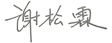 日期：2020年9月9日  系（部）审查意见：                                                                                 系（部）主任签名：    日期：2020年9月9日  系（部）审查意见：                                                                                 系（部）主任签名：    日期：2020年9月9日  系（部）审查意见：                                                                                 系（部）主任签名：    日期：2020年9月9日  系（部）审查意见：                                                                                 系（部）主任签名：    日期：2020年9月9日  系（部）审查意见：                                                                                 系（部）主任签名：    日期：2020年9月9日  系（部）审查意见：                                                                                 系（部）主任签名：    日期：2020年9月9日  系（部）审查意见：                                                                                 系（部）主任签名：    日期：2020年9月9日  系（部）审查意见：                                                                                 系（部）主任签名：    日期：2020年9月9日  系（部）审查意见：                                                                                 系（部）主任签名：    日期：2020年9月9日  系（部）审查意见：                                                                                 系（部）主任签名：    日期：2020年9月9日  